Sermon Notes 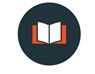 “First Things First”
Matthew 6:25–3325 “Therefore I tell you, do not worry about your life, what you will eat or drink; or about your body, what you will wear. Is not life more important than food, and the body more important than clothes? 26 Look at the birds of the air; they do not sow or reap or store away in barns, and yet your heavenly Father feeds them. Are you not much more valuable than they? 27 Who of you by worrying can add a single hour to his life? 28 “And why do you worry about clothes? See how the lilies of the field grow. They do not labor or spin. 29 Yet I tell you that not even Solomon in all his splendor was dressed like one of these. 30 If that is how God clothes the grass of the field, which is here today and tomorrow is thrown into the fire, will he not much more clothe you, O you of little faith? 31 So do not worry, saying, ‘What shall we eat?’ or ‘What shall we drink?’ or ‘What shall we wear?’ 32 For the pagans run after all these things, and your heavenly Father knows that you need them. 33 But seek first his kingdom and his righteousness, and all these things will be given to you as well. My Big Rocks for 2017________________________________________________________________________________________________Jesus’ Big Rock for would-be disciples:_______________ and ________________________Value vs. PriorityLuke 16:10
10 “Whoever can be trusted with very little can also be trusted with much, and whoever is dishonest with very little will also be dishonest with much. Matthew 25:23
23 “His master replied, ‘Well done, good and faithful servant! You have been faithful with a few things; I will put you in charge of many things. Come and share your master’s happiness!’ What does it look like for me to ______________________ God’s kingdom and his righteousness?In my relationships?  ________________________In my personal relationship with God? ________________________In my financial commitments? _________________________In my weekly schedule? _______________________In my marriage? _________________________In my workplace/school? __________________________In my family? _____________________________In my church? _____________________________